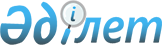 Об утверждении Правил представления и рассмотрения ходатайств о даче согласия на реорганизацию и ликвидацию субъектов естественных монополий
					
			Утративший силу
			
			
		
					Приказ Председателя Агентства Республики Казахстан по регулированию естественных монополий и защите конкуренции от 24 февраля 2003 года N 49-ОД. Зарегистрированный Министерством юстиции Республики Казахстан 21 марта 2003 года N 2214. Утратил силу приказом Министра национальной экономики Республики Казахстан от 15 июня 2015 года № 430      Сноска. Утратил силу приказом Министра национальной экономики РК от 15.06.2015 № 430.       Сноска. Заголовок в редакции - приказом Председателя Агентства РК по регулированию естественных монополий от 29 сентября 2005 года N 283-ОД (порядок введения в действие см. п.5 прик. N 283-ОД ). 

  

       В соответствии со статьей 18-1 Закона Республики Казахстан "О естественных монополиях и регулируемых рынках» и подпунктом 6)  пункта 21 Положения об Агентстве Республики Казахстан по регулированию естественных монополий, утвержденного постановлением Правительства Республики Казахстан от 12 октября 2007 года № 943, ПРИКАЗЫВАЮ: 

       Сноска. Преамбула в редакции приказа Председателя Агентства РК по регулированию естественных монополий от 05.02.2009 N 30-ОД (порядок введения в действие см. п.5 ). 

      1. Утвердить прилагаемые Правила представления и рассмотрения ходатайств о даче согласия на реорганизацию и ликвидацию субъектов естественных монополий. <*> 

      Сноска. В пункт 1 внесены изменения - приказом Председателя Агентства РК по регулированию естественных монополий от 29 сентября 2005 года N 283-ОД (порядок введения в действие см. п.5 прик. N 283-ОД ). 

      2. Департаменту административной работы Агентства Республики Казахстан по регулированию естественных монополий и защите конкуренции (Шабдарбаев А.Т.) после государственной регистрации настоящего приказа: 

      1) обеспечить в установленном законодательством порядке его опубликование в официальных средствах массовой информации; 

      2) довести его до сведения структурных подразделений и территориальных органов Агентства Республики Казахстан по регулированию естественных монополий и защите конкуренции. 

      3. Контроль за исполнением настоящего приказа возложить на заместителя Председателя Агентства Республики Казахстан по регулированию естественных монополий и защите конкуренции Амрина А.К.

      4. Настоящий приказ вводится в действие со дня государственной регистрации.       Председатель Утверждена            

приказом Председателя     

Агентства Республики Казахстан 

по регулированию естественных 

монополий и защите конкуренции 

от 24 февраля 2003 года N 49-ОД <*> 

      Сноска. По тексту: 

      слова "услуги (товары, работы)", "услуг (товаров, работ)" заменены словами "регулируемые услуги (товары, работы)", "регулируемых услуг (товаров, работ); 

      слова "настоящей Инструкции" заменены словами "настоящих Правил" - приказом Председателя Агентства РК по регулированию естественных монополий от 29 сентября 2005 года N 283-ОД (порядок введения в действие см. п.5 прик. N 283-ОД).  

Правила представления и рассмотрения ходатайств о даче согласия на реорганизацию и ликвидацию субъектов

естественных монополий <*> 

        Сноска. Заголовок в редакции - приказом Председателя Агентства РК по регулированию естественных монополий от 29 сентября 2005 года N 283-ОД (порядок введения в действие см. п.5 прик. N 283-ОД).       Настоящие Правила представления и рассмотрения ходатайств о даче согласия на реорганизацию и ликвидацию субъектов естественных монополий разработаны в соответствии с Гражданским кодексом Республики Казахстан, Законами Республики Казахстан "О естественных монополиях и регулируемых рынках", "О банкротстве", "Об акционерных обществах", "О товариществах с ограниченной и дополнительной ответственностью" и конкретизируют условия согласования с уполномоченным органом процедуры реорганизации и ликвидации субъектов естественных монополий (далее - Субъект). <*> 

      Сноска. Преамбула в редакции приказа Председателя Агентства РК по регулированию естественных монополий от 29 сентября 2005 года N 283-ОД (порядок введения в действие см. п.5 прик. N 283-ОД ); с изменениями, внесенными приказом Председателя Агентства РК по регулированию естественных монополий от 05.02.2009 N 30-ОД (порядок введения в действие см. п.5 ).  

1. Общие положения       1. Целями настоящих Правил являются предотвращение ущемления прав и законных интересов потребителей, защита физических и юридических лиц от необоснованного повышения тарифов (цен, ставок сбора) или их предельных уровней на предоставляемые Субъектами регулируемые услуги (товары, работы). <*> 

      Сноска. Пункт 1 в редакции - приказом Председателя Агентства РК по регулированию естественных монополий от 29 сентября 2005 года N 283-ОД (порядок введения в действие см. п.5 прик. N 283-ОД ). 

      2. Основные понятия, используемые в настоящих Правилах: 



      1) собственник имущества - собственник имущества Субъекта или уполномоченный собственником орган, учредитель (учредители), а также уполномоченный учредительными документами Субъекта орган, принимающий решение о реорганизации или ликвидации Субъекта; 



      2) уполномоченный орган - государственный орган, осуществляющий руководство в сферах естественных монополий и на регулируемых рынках; 



      3) регулируемые услуги (товары, работы) субъекта естественной монополии - услуги (товары, работы), предоставляемые субъектом естественной монополии в сфере естественной монополии и подлежащие государственному регулированию уполномоченным органом, включая случаи предоставления услуг (товаров, работ) в виде передачи определенного товара потребителю; 



       4) центральный уполномоченный орган – центральный исполнительный орган, осуществляющий руководство в сферах естественных монополий и на регулируемых рынках; 



      5) территориальный уполномоченный орган – территориальное подразделение центрального уполномоченного органа, осуществляющее руководство в сферах естественных монополий и на регулируемых рынках.

      Сноска. Пункт 2 с изменениями, внесенными приказом Председателя Агентства РК по регулированию естественных монополий от 29 сентября 2005 года N 283-ОД (порядок введения в действие см. п.5 прик. N 283-ОД ); приказом и.о. Председателя Агентства РК по регулированию естественных монополий от 2 августа 2007 года N 212-ОД (вводится в действие со дня его первого официального опубликования); с изменениями, внесенными приказом Председателя Агентства РК по регулированию естественных монополий от 05.02.2009 N 30-ОД (порядок введения в действие см. п.5 ). 

      3. К Субъекту могут быть применены процедуры реорганизации или ликвидации в соответствии с законодательством Республики Казахстан. 

      4. Государственная регистрация и перерегистрация Субъекта, а также регистрация прекращения его деятельности осуществляются регистрирующим органом с предварительного согласия уполномоченного органа.

      5. В целях предотвращения перерыва или существенного снижения объемов предоставляемых регулируемых услуг (товаров, работ) к Субъекту могут быть применены реабилитационные процедуры. 

      Реорганизация Субъекта не должна являться основанием для увеличения тарифов (цен, ставок сборов) или их предельных уровней на предоставляемые Субъектом регулируемые услуги (товары, работы). 

      Уполномоченный орган согласовывает кандидатуру назначаемого реабилитационного управляющего и план реабилитации субъекта естественной монополии. <*> 

      Сноска. В пункт 5 внесены изменения - приказом Председателя Агентства РК по регулированию естественных монополий от 29 сентября 2005 года N 283-ОД (порядок введения в действие см. п.5 прик. N 283-ОД ).  

2. Согласование с уполномоченным органом 

реорганизации или ликвидации Субъекта       6. Реорганизация или ликвидация Субъекта осуществляется по согласованию с уполномоченным органом. 

      7. Ходатайство о даче согласия на реорганизацию или ликвидацию Субъекта подается в уполномоченный орган после принятия собственником имущества Субъекта решения о реорганизации или ликвидации. 

      Субъект обязан в течение 5 дней после принятия собственником имущества Субъекта решения о реорганизации или ликвидации представить в уполномоченный орган ходатайство о даче согласия на реорганизацию или ликвидацию Субъекта. 

      Сноска. Пункт 7 с изменениями, внесенными приказом и.о. Председателя Агентства РК по регулированию естественных монополий от 2 августа 2007 года N 212-ОД (вводится в действие со дня его первого официального опубликования). 

      7-1. Ходатайство о даче согласия на реорганизацию или ликвидацию Субъекта, включенного в местный раздел Государственного регистра субъектов естественных монополий, подается в соответствующий территориальный уполномоченный орган. 

      Ходатайство о даче согласия на реорганизацию или ликвидацию Субъекта, включенного в республиканский раздел Государственного регистра субъектов естественных монополий, а также при проведении реорганизации способом слияния, присоединения Субъектов, осуществляющих услуги в сферах естественных монополий на территории двух и более областей (города республиканского значения, столицы), подается в центральный уполномоченный орган. 

      Сноска. Глава 2 дополнена пунктом 7-1 в соответствии с приказом и.о. Председателя Агентства РК по регулированию естественных монополий от 2 августа 2007 года N 212-ОД (вводится в действие со дня его первого официального опубликования). 

      8. Подача ходатайства в уполномоченный орган должна быть произведена до соответствующей государственной регистрации (перерегистрации) или регистрации прекращения деятельности Субъекта в органах юстиции Республики Казахстан. <*> 

      Сноска. В пункт 8 внесены изменения - приказом Председателя Агентства РК по регулированию естественных монополий от 29 сентября 2005 года N 283-ОД (порядок введения в действие см. п.5 прик. N 283-ОД ). 

      9. При проведении внесудебной процедуры ликвидации Субъекта одновременно с заявлением о проведении внесудебных процедур ликвидации в орган, осуществляющий контроль за проведением процедур банкротства, Субъект подает ходатайство в уполномоченный орган о ликвидации Субъекта. 

      Сноска. Пункт 9 с изменениями, внесенными приказом и.о. Председателя Агентства РК по регулированию естественных монополий от 2 августа 2007 года N 212-ОД (вводится в действие со дня его первого официального опубликования). 

      10. Ходатайство о даче согласия на реорганизацию или ликвидацию составляется в произвольной форме и подается в уполномоченный орган в соответствии с требованиями, предусмотренными в главе 3 настоящих Правил.

      11. Для рассмотрения и принятия решения по согласованию в добровольном порядке реорганизации или ликвидации Субъект дополнительно представляет в уполномоченный орган следующие документы:

      1) справку-обоснование, а также экономическое обоснование необходимости реорганизации (с прогнозируемым проектом тарифа (цены, ставки сбора) на регулируемые услуги Субъекта после реорганизации) Субъекта;

      2) анализ финансово-хозяйственной деятельности Субъекта, в том числе бухгалтерские балансы (с приложениями) за предыдущий год, и соответствующий период текущего года и пояснительные записки к ним; 

      3) при слиянии, присоединении, преобразовании - копию передаточного акта, а также сведения о других лицах, участвующих в слиянии, присоединении Субъекта. Данные сведения должны включать в себя наименование, копии учредительных документов, свидетельства о государственной регистрации (перерегистрации); 

      4) при разделении или выделении - копию разделительного баланса, а также проекты учредительных документов лиц, создаваемых в связи с разделением, выделением Субъекта; 

      5) решение собственника имущества Субъекта о реорганизации или ликвидации;

      6) копии учредительных документов Субъекта; 

      7) (исключен - от 2 августа 2007 г. N 212-ОД ); 

      8) сведения о месте нахождении каждого из вновь возникающих юридических лиц; 

      9) сведения об участии Субъекта в других юридических лицах; 

      10) заключение отраслевого министерства (ведомства), его территориального органа или местного исполнительного органа (в случаях, когда Субъект находится в коммунальной собственности или, если это необходимо для решения вопроса о реорганизации или ликвидации Субъекта) о возможности реорганизации или ликвидации Субъекта. 

      Субъект представляет документы, предусмотренные подпунктом 2) пункта 11 настоящих Правил относительно других лиц, участвующих в слиянии или присоединении. <*> 

      Сноска. Пункт 11 с изменениями, внесенными приказом Председателя Агентства РК по регулированию естественных монополий от 29 сентября 2005 года N 283-ОД (порядок введения в действие см. п.5 прик. N 283-ОД ); приказом и.о. Председателя Агентства РК по регулированию естественных монополий от 2 августа 2007 г. N 212-ОД (вводится в действие со дня его первого официального опубликования). 

      12. Уполномоченный орган отклоняет ходатайство, если Субъектом не соблюдены требования, предусмотренные пунктами 11, 13, настоящих Правил. <*> 

      Сноска. Пункт 12 в редакции - приказом Председателя Агентства РК по регулированию естественных монополий от 29 сентября 2005 года N 283-ОД (порядок введения в действие см. п.5 прик. N 283-ОД). Пункт с изменениями, внесенными приказом и.о. Председателя Агентства РК по регулированию естественных монополий от 2 августа 2007 г. N 212-ОД (вводится в действие со дня его первого официального опубликования).  

3. Требования к документам, представляемым на согласование 

реорганизации или ликвидации Субъекта       13. Информация и документы, представляемые в уполномоченный орган должны быть полными и достоверными. 

      Прилагаемые документы должны представлять собой оригиналы или их копии, в последнем случае лицо и/или орган, подписывающий ходатайство, должно письменно подтвердить их достоверность и полноту.

      14. Предоставление недостоверных сведений влечет за собой ответственность в соответствии с законодательством Республики Казахстан.

      15. Документы и информация, представляемые в уполномоченный орган вместе с ходатайством должны быть прошиты, пронумерованы, заверены печатью Субъекта, а также подписью уполномоченного лица. 

      Несоблюдение требований, указанных в части первой настоящего пункта, является основанием для отказа в удовлетворении ходатайства. 

      Сноска. Пункт 15 в редакции приказа Председателя Агентства РК по регулированию естественных монополий от 05.02.2009 N 30-ОД (порядок введения в действие см. п.5 ). 

      16. Информация, составляющая коммерческую тайну, представляется заявителем с пометкой "коммерческая тайна" и может быть направлена в отдельной обложке, но, при этом, должна быть обязательно включена в пакет информации (документов) для рассмотрения ходатайства. 

      17. Коммерческая тайна в составе информации не служит основанием отказа в ее предоставлении уполномоченному органу, при этом Субъект должен при предоставлении информации уполномоченному органу указать исчерпывающий перечень сведений, составляющих коммерческую тайну. 

      Сноска. Пункт 17 с изменениями, внесенными приказом и.о. Председателя Агентства РК по регулированию естественных монополий от 2 августа 2007 года N 212-ОД (вводится в действие со дня его первого официального опубликования). 

      18. Нахождение информации (документов) вне территории Республики Казахстан не служит основанием для отказа в ее предоставлении уполномоченному органу. 

      Сноска. Пункт 18 с изменениями, внесенными приказом и.о. Председателя Агентства РК по регулированию естественных монополий от 2 августа 2007 года N 212-ОД (вводится в действие со дня его первого официального опубликования). 

      19. Изменение сведений (фактов, данных), содержащихся в ходатайстве о даче согласия на реорганизацию или ликвидацию Субъекта или информации (документах), и имеющих значение для принятия решения, доводится в течение 3-х рабочих дней Субъектом до сведения уполномоченного органа в письменном виде. Не сообщение уполномоченному органу о произошедших изменениях влечет за собой ответственность, предусмотренную законодательством Республики Казахстан, а также является основанием для отказа в удовлетворении ходатайства. <*> 

      Сноска. Пункт 19 с изменениями, внесенными приказом Председателя Агентства РК по регулированию естественных монополий от 29 сентября 2005 года N 283-ОД (порядок введения в действие см. п.5 прик. N 283-ОД ); приказом и.о. Председателя Агентства РК по регулированию естественных монополий от 2 августа 2007 года N 212-ОД (вводится в действие со дня его первого официального опубликования).  

4. Порядок рассмотрения ходатайства о даче согласия 

на реорганизацию или ликвидацию Субъекта       20. Срок рассмотрения уполномоченным органом ходатайства о даче согласия на реорганизацию или ликвидацию Субъекта составляет не более 15 календарных дней. 

      Сноска. Пункт 20 с изменениями, внесенными приказом и.о. Председателя Агентства РК по регулированию естественных монополий от 2 августа 2007 года N 212-ОД (вводится в действие со дня его первого официального опубликования). 

      21. (исключен приказом и.о. Председателя Агентства РК по регулированию естественных монополий от 2 августа 2007 года N 212-ОД (вводится в действие со дня его первого официального опубликования). 

      22. (исключен приказом и.о. Председателя Агентства РК по регулированию естественных монополий от 2 августа 2007 года N 212-ОД (вводится в действие со дня его первого официального опубликования).

      23. Субъект при подаче ходатайства вправе самостоятельно в дополнение к информации и документам, указанным в пункте 11 настоящих Правил направлять в уполномоченный орган любую информацию, которая, по мнению Субъекта может каким-либо образом повлиять на принятие решения в установленные сроки. 

      Сноска. Пункт 23 с изменениями, внесенными приказом и.о. Председателя Агентства РК по регулированию естественных монополий от 2 августа 2007 года N 212-ОД (вводится в действие со дня его первого официального опубликования). 

      24. Ходатайство о даче согласия на реорганизацию или ликвидацию может являться основанием для проведения внеплановой проверки Субъекта, по результатам которой уполномоченный орган принимает решение в соответствии с пунктами 25, 26 настоящих Правил. 

      25. Необходимость реорганизации или ликвидации Субъекта оценивается уполномоченным органом по критериям экономической и/или технологической эффективности, с целью защиты прав физических и юридических лиц и обеспечения баланса интересов государства, потребителей и Субъекта и не должна приводить к: 

      1) нарушению договоров с потребителями Субъекта; 

      2) увеличению тарифов (цен, ставок сбора) или их предельных уровней на предоставляемые Субъектом регулируемые услуги (товары, работы); 

      3) негативному влиянию на окружающую среду; 

      4) нарушению технологической целостности системы предоставления Субъектом регулируемых услуг (товаров, работ); 

      5) нарушению бесперебойного предоставления Субъектом регулируемых услуг (товаров, работ). <*> 

      Сноска. В пункт 25 внесены изменения - приказом Председателя Агентства РК по регулированию естественных монополий от 29 сентября 2005 года N 283-ОД (порядок введения в действие см. п.5 прик. N 283-ОД). 

      26. По результатам рассмотрения ходатайства уполномоченный орган:

      1) удовлетворяет ходатайство; 

      2) отклоняет ходатайство; 

      3) отказывает в удовлетворении ходатайства. 

      Сноска. Пункт 26 в редакции приказа и.о. Председателя Агентства РК по регулированию естественных монополий от 2 августа 2007 года N 212-ОД (вводится в действие со дня его первого официального опубликования).

      26-1. Реорганизация или ликвидация Субъекта, осуществленная без согласования с уполномоченным органом, признается недействительной в установленном законодательством порядке. <*> 

      Сноска. Глава дополнена пунктом 26-1 - приказом Председателя Агентства РК по регулированию естественных монополий от 29 сентября 2005 года N 283-ОД (порядок введения в действие см. п.5 прик. N 283-ОД ). 

      27. Решение уполномоченного органа может быть обжаловано в вышестоящий орган или в суд в соответствии с действующим законодательством. 
					© 2012. РГП на ПХВ «Институт законодательства и правовой информации Республики Казахстан» Министерства юстиции Республики Казахстан
				